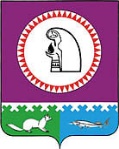 О внесении изменения в решение Думы Октябрьского района от  № 718 «Об утверждении Перечня индикаторов риска нарушения обязательных требований при осуществлении муниципальногоземельного контроля на межселенной территории Октябрьского района»В соответствии с пунктом  статьи 23 Федерального закона от             № 248-ФЗ «О государственном контроле (надзоре) и муниципальном контроле в Российской Федерации», Дума Октябрьского района РЕШИЛА:1. Внести в решение Думы Октябрьского района от  № 718                                   «Об утверждении Перечня индикаторов риска нарушения обязательных требований при осуществлении муниципального земельного контроля на межселенной территории Октябрьского района» изменение, изложив приложение к решению в новой редакции, согласно приложению к настоящему решению. 2. Опубликовать настоящее решение в официальном сетевом издании «Официальный сайт Октябрьского района».3. Контроль за выполнением настоящего решения возложить на постоянную комиссию Думы Октябрьского района по экономике и природопользованию.Председатель Думы Октябрьского района 					     Е.И. СоломахаГлава Октябрьского района 							     С.В. Заплатин_________ № ___ «Д-5»Приложениек решению Думы Октябрьского районаот «_____»___________ 2023 г. №________«Приложениек решению Думы Октябрьского районаот  № 718Перечень индикаторов риска нарушения обязательных требований при осуществлении муниципального земельного контроляна межселенной территории Октябрьского района (далее – Перечень)1. Выявление в Едином государственном реестре недвижимости в течение одного года двух и более фактов расхождения (несоответствия) сведений об используемой площади земельного участка или об отклонении местоположения характерной точки границы земельного участка со сведениями, полученными в порядке межведомственного информационного взаимодействия и (или) сведениями, имеющимися в распоряжении контрольного органа.2. Выявление в Едином государственном реестре недвижимости в течение одного квартала двух и более фактов расхождения (несоответствия) сведений о категории принадлежности земель и (или) признаков отклонения от разрешенного использования земельного участка со сведениями, полученными в порядке межведомственного информационного взаимодействия и (или) сведениями, имеющимися в распоряжении контрольного органа.».ПРОЕКТПРОЕКТПРОЕКТПРОЕКТПРОЕКТПРОЕКТПРОЕКТПРОЕКТПРОЕКТПРОЕКТМуниципальное образованиеОктябрьский районДУМАРЕШЕНИЕМуниципальное образованиеОктябрьский районДУМАРЕШЕНИЕМуниципальное образованиеОктябрьский районДУМАРЕШЕНИЕМуниципальное образованиеОктябрьский районДУМАРЕШЕНИЕМуниципальное образованиеОктябрьский районДУМАРЕШЕНИЕМуниципальное образованиеОктябрьский районДУМАРЕШЕНИЕМуниципальное образованиеОктябрьский районДУМАРЕШЕНИЕМуниципальное образованиеОктябрьский районДУМАРЕШЕНИЕМуниципальное образованиеОктябрьский районДУМАРЕШЕНИЕМуниципальное образованиеОктябрьский районДУМАРЕШЕНИЕ«»2023г.№пгт. Октябрьскоепгт. Октябрьскоепгт. Октябрьскоепгт. Октябрьскоепгт. Октябрьскоепгт. Октябрьскоепгт. Октябрьскоепгт. Октябрьскоепгт. Октябрьскоепгт. Октябрьское